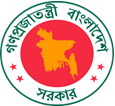 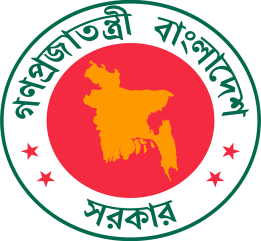               কাজিপুর, সিরাজগঞ্জ।              কাজিপুর, সিরাজগঞ্জ।              কাজিপুর, সিরাজগঞ্জ।              কাজিপুর, সিরাজগঞ্জ।              কাজিপুর, সিরাজগঞ্জ।              কাজিপুর, সিরাজগঞ্জ।              কাজিপুর, সিরাজগঞ্জ।              কাজিপুর, সিরাজগঞ্জ।              কাজিপুর, সিরাজগঞ্জ।দায়িত্ব প্রাপ্ত কর্মকর্তাদের নামের তালিকাদায়িত্ব প্রাপ্ত কর্মকর্তাদের নামের তালিকাদায়িত্ব প্রাপ্ত কর্মকর্তাদের নামের তালিকাদায়িত্ব প্রাপ্ত কর্মকর্তাদের নামের তালিকাদায়িত্ব প্রাপ্ত কর্মকর্তাদের নামের তালিকাক্রঃনংকর্মকর্তার নামকর্মকর্তার নামকর্মকর্তার কার্যকালকর্মকর্তার কার্যকালক্রঃনংকর্মকর্তার নামকর্মকর্তার নামদায়িত্ব গ্রহনদায়িত্ব হস্তান্তর০১.জনাব মোঃ মারুফ হোসেন, ইউসিওজনাব মোঃ মারুফ হোসেন, ইউসিও২৬/০৫/২০১০১৩/০৩/২০১৪০২.জনাব মোঃ রেজাউল করিম, সহকারী পরিদর্শক (ভারপ্রাপ্ত) ইউসিওজনাব মোঃ রেজাউল করিম, সহকারী পরিদর্শক (ভারপ্রাপ্ত) ইউসিও১৩/০৩/২০১৪০৯/০৬/২০১৪০৩.জনাব মোঃ মারুফ হোসেন, ইউসিও (অতিরিক্ত দায়িত্ব)জনাব মোঃ মারুফ হোসেন, ইউসিও (অতিরিক্ত দায়িত্ব)০৯/০৬/২০১৪২১/০১/২০১৫০৪.জনাব কৃষণ চন্দ্র সিকদার, ইউসিওজনাব কৃষণ চন্দ্র সিকদার, ইউসিও২১/০১/২০১৫০৩/০২/২০১৫০৫.জনাব মোঃ রেজাউল করিম, সহকারী পরিদর্শক (ভারপ্রাপ্ত) ইউসিওজনাব মোঃ রেজাউল করিম, সহকারী পরিদর্শক (ভারপ্রাপ্ত) ইউসিও০৩/০২/২০১৫১৫/০৩/২০১৫০৬.জনাব মোঃ মতিউর রহমান,  পরিদর্শক (ভারপ্রাপ্ত) ইউসিওজনাব মোঃ মতিউর রহমান,  পরিদর্শক (ভারপ্রাপ্ত) ইউসিও১৫/০৩/২০১৫০৩/০৮/২০১৫০৭.জনাব মোঃ শাহিনুজ্জামান, ইউসিওজনাব মোঃ শাহিনুজ্জামান, ইউসিও০৩/০৮/২০১৫০৬/০৪/২০১৬০৮.জনাব মোঃ জাহিদুল ইসলাম, সহকারী পরিদর্শক (ভারপ্রাপ্ত) ইউসিওজনাব মোঃ জাহিদুল ইসলাম, সহকারী পরিদর্শক (ভারপ্রাপ্ত) ইউসিও০৬/০৪/২০১৬২১/০৭/২০১৬০৯.জনাব মোঃ শফিকুল ইসলাম, ইউসিওজনাব মোঃ শফিকুল ইসলাম, ইউসিও২১/০৭/২০১৬২৫/০৫/২০১৭১০.জনাব মোঃ মজিবর রহমান, ইউসিওজনাব মোঃ মজিবর রহমান, ইউসিও২৫/০৫/২০১৭১৮/০৭/২০১৭১১.জনাব মোঃ রেজাউল করিম, সহকারী পরিদর্শক (ভারপ্রাপ্ত) ইউসিওজনাব মোঃ রেজাউল করিম, সহকারী পরিদর্শক (ভারপ্রাপ্ত) ইউসিও১৮/০৭/২০১৭১৮/০৯/২০১৭১২.জনাব মোঃ মাহবুব আরিফ, ইউসিওজনাব মোঃ মাহবুব আরিফ, ইউসিও১৮/০৯/২০১৭০১/১১/২০১৮১৩.জনাব মোঃ রেজাউল করিম, সহকারী পরিদর্শক (ভারপ্রাপ্ত) ইউসিওজনাব মোঃ রেজাউল করিম, সহকারী পরিদর্শক (ভারপ্রাপ্ত) ইউসিও০১/১১/২০১৮০৫/১২/২০১৮১৪.জনাব মোঃ আব্দুর রশিদ, ইউসিওজনাব মোঃ আব্দুর রশিদ, ইউসিও০৫/১২/২০১৮১৮/০৪/২০১৯১৫.জনাব মোঃ রেজাউল করিম, সহকারী পরিদর্শক (ভারপ্রাপ্ত) ইউসিওজনাব মোঃ রেজাউল করিম, সহকারী পরিদর্শক (ভারপ্রাপ্ত) ইউসিও১৮/০৪/২০১৯০৪/০৭/২০১৯১৬.জনাব মোঃ মিজানুর রহমান, ইউসিওজনাব মোঃ মিজানুর রহমান, ইউসিও০৪/০৭/২০১৯০৪/০২/২০২০১৭.জনাব মোঃ রেজাউল করিম, সহকারী পরিদর্শক (ভারপ্রাপ্ত) ইউসিওজনাব মোঃ রেজাউল করিম, সহকারী পরিদর্শক (ভারপ্রাপ্ত) ইউসিও০৪/০২/২০২০০৪/০৮/২০২০১৮.জনাব মোছাঃ নাছিমা খাতুন, ইউসিওজনাব মোছাঃ নাছিমা খাতুন, ইউসিও০৪/০৮/২০২০১৪/১২/২০২০১৯.জনাব মোঃ রেজাউল করিম, সহকারী পরিদর্শক (ভারপ্রাপ্ত) ইউসিওজনাব মোঃ রেজাউল করিম, সহকারী পরিদর্শক (ভারপ্রাপ্ত) ইউসিও১৪/১২/২০২০২৫/০৫/২০২১২০.জনাব মোঃ নুরুজ্জামান,ইউসিও (অতিরিক্ত দায়িত্ব)জনাব মোঃ নুরুজ্জামান,ইউসিও (অতিরিক্ত দায়িত্ব)২৫/০৫/২০২১